Aanvraagformulier engagementsubsidie Huis van het Kind Harelbeke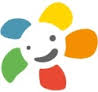 Gelieve dit formulier te bezorgen aan:Huis van WelzijnParetteplein 19 – 8530 Harelbeke		OFEmail: huisvanhetkind@harelbeke.beTel:    056/ 735 192Identificatiegegevens Gelieve onderstaand kader in te vullen: Aanvraag engagementsubsidie Algemene omschrijving Het initiatief wordt gefinancierd door een andere subsidie binnen de stad Harelbeke. Kruis aan:JaNeenHet initiatief behoort tot de reguliere werking. Kruis aan: JaNeenHoe passen de activiteiten van jouw organisatie binnen de missie/visie HvhK:___________________________________________________________________________________________________________________________________________________________________________________________________________________________________________________________________________________________________________________________________________________________________Welke engagement zal je opnemen binnen de werking van HvhK:___________________________________________________________________________________________________________________________________________________________________________________________________________________________________________________________________________________________________________________________________________________________________Kostenraming projectBedrag subsidie: € 250Voor welke uitgaven zal de subsidie gebruikt worden?Hierbij verklaar ik, ____________________________________ (naam aanvrager)  deze aanvraag voor een engagementsubsidie waarheidsgetrouw te hebben ingevuld en geen andere subsidie van de stad te verkrijgen voor het bovenvermelde project. Daarbij verklaart de aanvrager kennis te hebben genomen van de inhoud van het subsidiereglement huis van het kind Harelbeke en mee in te stemmen met de inhoud en de voorwaarden verbonden aan dit reglement. Naam: 		__________________________________Datum: 		__________________________________Handtekening: 	Ik voeg ___ (aantal) bijlagen toe aan deze aanvraag. OPGELET:Na goedkeuring van dit project ontvangt de aanvrager de subsidie op het rekeningnummer dat op het aanvraagformulier vermeld is. Info nodig? Neem contact op! huisvanhetkind@harelbeke.be of 056/735 192Naam vereniging/organisatie:Naam contactpersoon:Adres:Telefoon:E-mail:Rekeningnummer:UITGAVENUITGAVENOmschrijving BedragTotaal: 